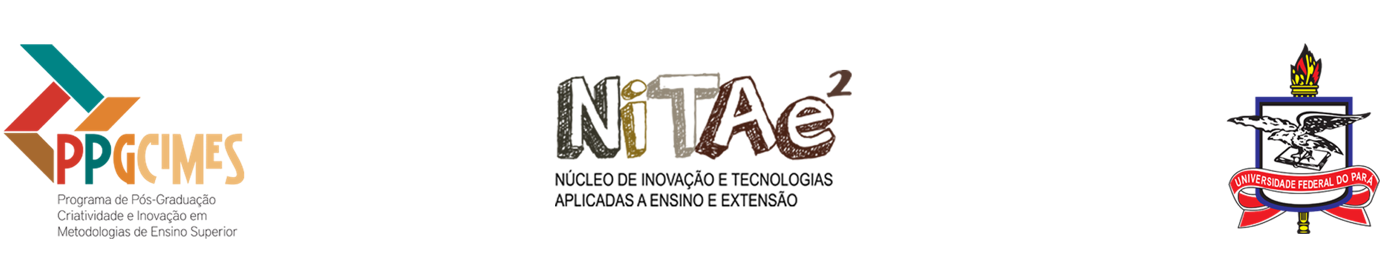 UNIVERSIDADE FEDERAL DO PARÁNÚCLEO DE INOVAÇÃO E TECNOLOGIAS APLICADAS A ENSINO E EXTENSÃOPROGRAMA DE PÓS-GRADUAÇÃO CRIATIVIDADE E INOVAÇÃOEM METODOLOGIAS DE ENSINO SUPERIORMESTRADO PROFISSIONAL EM ENSINOAutor(a)TÍTULOSUBTÍTULO (SE HOUVER)BELÉM- PARÁANOAutorTÍTULOSUBTÍTULO (SE HOUVER)Dissertação apresentada ao Programa de Pós-Graduação Criatividade e Inovação em Metodologias de Ensino Superior do Núcleo de Inovação e Tecnologias Aplicadas a Ensino e Extensão da Universidade Federal do Pará, como requisito parcial à obtenção do título de Mestre em Ensino. Área de Concentração: Metodologias de Ensino-Aprendizagem. Linha de Pesquisa: XXXXXXXXXXXXX.Orientador(a): [Nome completo]Coorientador(a): [Nome completo, se houver]BELÉM-PARÁANOERRATAEXEMPLOERRATAFERRIGNO, C. R. A. Tratamento de neoplasias ósseas apendiculares com reimplantação de enxerto ósseo autólogo autoclavado associado ao plasma rico em plaquetas: estudo crítico na cirurgia de preservação de membro em cães. 2011. 128 f. Tese (Livre-Docência) - Faculdade de Medicina Veterinária e Zootecnia, Universidade de São Paulo, São Paulo, 2011.AutorTÍTULOSUBTÍTULO (SE HOUVER)Dissertação apresentada ao Programa de Pós-Graduação Criatividade e Inovação em Metodologias de Ensino Superior do Núcleo de Inovação e Tecnologias Aplicadas a Ensino e Extensão da Universidade Federal do Pará, como requisito parcial à obtenção do título de Mestre em Ensino. Área de Concentração: Metodologias de Ensino-Aprendizagem. Linha de Pesquisa: XXXXXXXXXXXXX.Orientador(a): [Nome completo]Coorientador(a): [Nome completo, se houver]RESULTADO:  (    ) Aprovado	(    ) ReprovadoDATA: __/__/20__.COMISSÃO EXAMINADORANome completo do(a) docente [orientador(a) –PPGCIMES/UFPA]Nome completo do(a) docente [coorientador(a) – nome do PPG/IES, quando houver]Nome completo do(a) docente [examinador(a) externo(a) – nome do PPG/IES]Nome completo do(a) docente [examinador(a) interno(a) – PPGCIMES/UFPA]BELÉM-PARÁANODEDICATÓRIAAGRADECIMENTOSEPÍGRAFERESUMOPara os efeitos desta Norma, aplicam-se as seguintes definições:Palavra-chave: Palavra representativa do conteúdo do documento, escolhida, preferentemente, em vocabulário controlado.Resumo: Apresentação concisa dos pontos relevantes de um documento.Resumo informativo: Informa ao leitor finalidades, metodologia, resultados e conclusões do documento, de tal forma que este possa, inclusive, dispensar a consulta ao original. Regras gerais de apresentaçãoO resumo deve ressaltar o objetivo, o método, os resultados e as conclusões do documento. A ordem e a extensão destes itens dependem do tipo de resumo (informativo ou indicativo) e do tratamento que cada item recebe no documento original.O resumo deve ser composto de uma sequência de frases concisas, afirmativas e não de enumeração de tópicos.Recomenda-se o uso de parágrafo único.A primeira frase deve ser significativa, explicando o tema principal do documento. A seguir, deve-se indicar a informação sobre a categoria do tratamento (memória, estudo de caso, análise da situação etc.).Deve-se usar o verbo na voz ativa e na terceira pessoa do singular.As palavras-chave devem figurar logo abaixo do resumo, antecedidas da expressão Palavras-chave: separadas entre si por ponto e finalizadas também por ponto.Devem-se evitar:a) símbolos e contrações que não sejam de uso corrente;b) fórmulas, equações, diagramas, siglas, etc., que não sejam absolutamente necessários; quando seu emprego for imprescindível, defini-los na primeira vez em que aparecerem.Quanto à extensão: O resumo deve ter 150 a 500 palavras, número considerado adequado, e de praxe, para trabalhos acadêmicos (teses, dissertações e outros).Tradução: O resumo, incluindo as palavras-chave, deve ser traduzido para o inglês, compondo, obrigatoriamente, a dissertação.ABSTRACTLISTA DE ILUSTRAÇÕES Figura 1- Pirâmide invertida								65 Figura 2- Índice de audiência								89 Gráfico 1-Audiência por estado							48 Quadro 1- Taxa de analfabetismo 							58LISTA DE TABELAS Tabela 1-Poluição sonora no Brasil em 2011 					24 Tabela 2-Poluição em Belém em 2011						63 LISTA DE ABREVIATURAS E SIGLASEXEMPLOLISTAS DE SÍMBOLOSSUMÁRIOFolhaLinhaOnde se lêLeia-se1610auto-clavadoautoclavadoABNT         Associação Brasileira de Normas TécnicasFil.              FilosofiaIBGE           Instituto Brasileiro de Geografia e EstatísticaINMETRO- Instituto Nacional de Metrologia, Normalização e Qualidade IndustrialINTRODUÇÃO (OBRIGATÓRIO)121 TÓPICO (TÍTULO DO CAPÍTULO)171.1 SUBTÓPICO191.1.1 Seção Terciária211.1.2 Seção Terciária232 TÓPICO (TÍTULO DO CAPÍTULO)252.1 SUBTÓPICO272.1.1 Seção Terciária272.1.2 Seção Terciária293 TÓPICO (TÍTULO DO CAPÍTULO)253.1 SUBTÓPICO273.1.1 Seção Terciária273.1.2 Seção Terciária29GLOSSÁRIO (OPCIONAL)35APÊNDICE (OPCIONAL)39ANEXO (OPCIONAL)41ÍNDICE (OPCIONAL)44